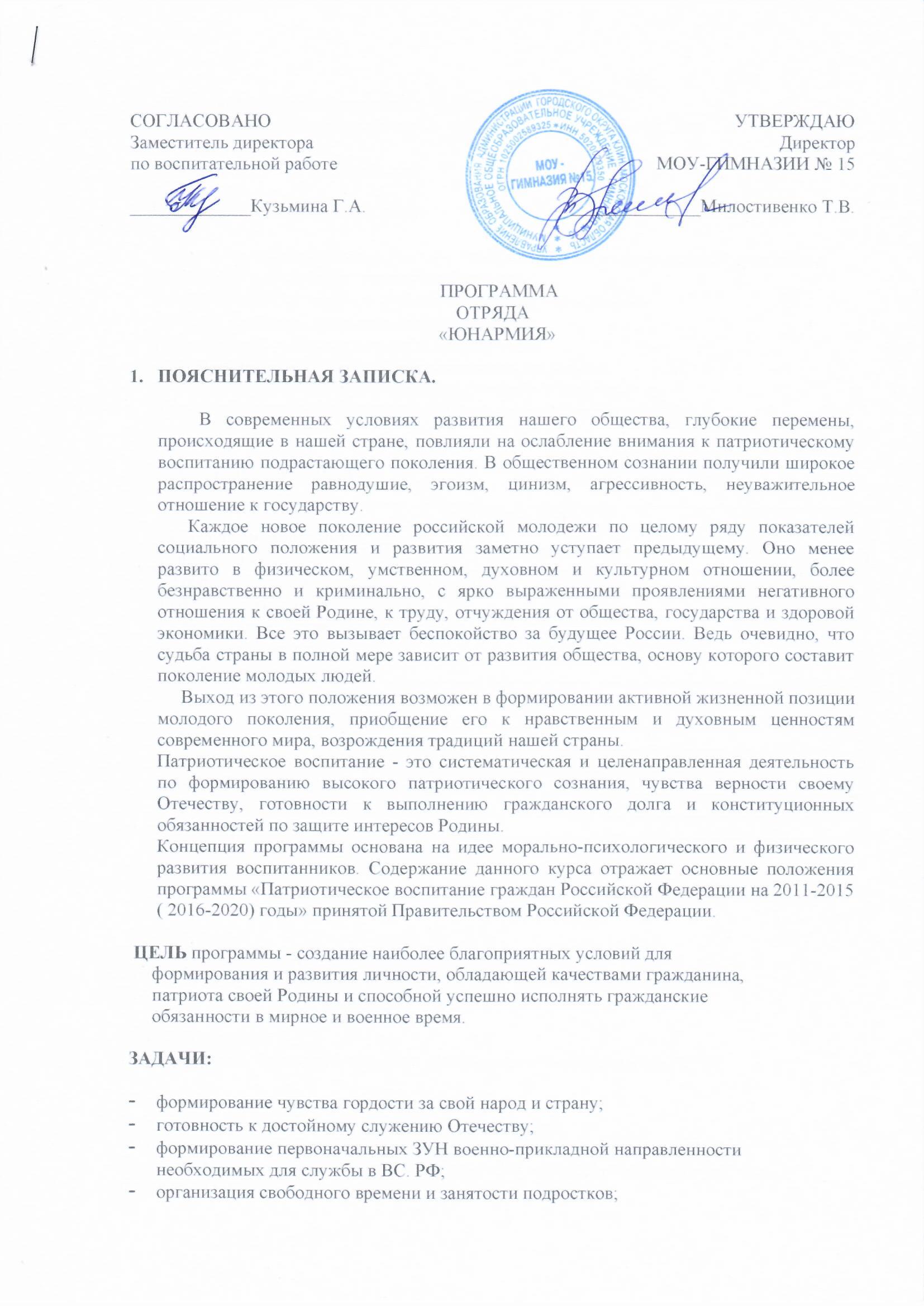 профилактика правонарушений и безнадзорности;допризывная подготовка молодежи, ориентация на службу в ВС. РФ.Режим занятий – 2 раза в неделю.5.  ОЖИДАЕМЫЕ РЕЗУЛЬТАТЫ:подготовка воспитанников к участию в общественно-политической жизни страны и готовности к достойному служению Отечеству;возрождение культурных и духовных традиций своей Родины;решение проблемы преемственности поколений;-    формирование гражданственности, патриотизма;-    формирование представлений о нравственных ценностях;-    воспитание уважительного отношения к истории своей страны;-    формирование навыков сотрудничества со сверстниками и взрослыми;-    укрепление здоровья.6. ТЕМАТИЧЕСКИЙ ПЛАН7. СОДЕРЖАНИЕ ОБРАЗОВАТЕЛЬНОЙ ПРОГРАММЫТема 1. Введение в образовательную программу.Теория 2 часа. Цели и задачи объединения. Краткое содержание программы.Беседа «Что значит быть патриотом».Тема 2. Экскурсии.Практика 2 часа. Экскурсия в музей г. Изобильного. Экскурсия в в/ч 13204.Тема 3. «Защитники земли Русской».Теория 8 часов. Александр Невский, Дмитрий Донской,Минин и Пожарский, Петр – 1. Шаги к победе (Великая Отечественная Война). Символика государства Российского. Беседы: «Ты – гражданин России!»; «С чего начинается Родина».Тема 4. Общая физическая подготовка.Теория 2 часа. Техника безопасности на занятиях. Основы ЗОЖ.Практика 27 часов. Футбол: передачи мяча, удары по воротам, розыгрыш стандартных ситуаций, учебная игра, соревнования. Баскетбол: прием и передачи мяча, передвижения с мячом, броски мяча в корзину, учебная игра.Легкая атлетика: бег на короткие и длинные дистанции. Силовые упражнения.Тема 5. Специальная физическая подготовка.Теория 2 часа. Техника безопасности: при метании гранаты; на занятиях по основам единоборств.Практика 18 часов. Кросс 2000м., преодоление полосы препятствий, метание гранаты. Элементы единоборств: основы самостраховки, захваты, удары рукой, броски.Тема 6. Строевая подготовка.Теория 2 часа. Строевая стойка, форма одежды. Строевая песня.Практика 16 часов. Команды «Становись!», «Равняйсь!», «Смирно!»Повороты на месте и в движении. Перестроения. Движение в составе отделения. Отдание воинского приветствия. Действия командира отделения.Тема 7. Стрелковая подготовка.Теория 5 часов. Техника безопасности при стрельбе. Изучение материальной части пневматической винтовки, АК-74.Практика 25 часов. Разборка и сборка АК-74. Изготовка к стрельбе. Стрельба из пневматической винтовки.Тема 8. Основы медицинских знаний.Теория 2 часа. Лекарственные травы. Аптечка.Практика 6 часов. Первая помощь при травмах, при ранениях, при ожогах и обморожениях. Транспортировка пострадавших.Тема 9. Военный арсенал России.Теория 3 часа. Сухопутные войска. Военно-воздушные силы. Военно-морской флот.Тема 10. Средства индивидуальной защиты.Теория 2 часа. Средства защиты органов дыхания: противогазы и респираторы.Практика 13 часов. Надевание противогаза и ОЗК. Движение в средствах защиты.Тема 11. Творческо-поисковая работа.Теория 2 часа. «Военные традиции моей семьи».Тема 12. Встречи с ветеранами.Практика 2 часа. Оказание посильной помощи. Поздравления с памятными датами.Тема 13. Военно-спортивные конкурсы.9. ПО ИТОГАМ ГОДА УЧАЩИЕСЯ ДОЛЖНЫ:Знать историю своего народа и страны символы государствасостав ВС. РФосновы медициныосновы ЗОЖприемы самозащитыосновы стрельбыУметь-     выполнять двигательные действия на быстроту и выносливостьвыполнять строевые упражненияпользоваться средствами индивидуальной защитыориентироваться на местностиоказывать ПМП10. МЕТОДИЧЕСКОЕ ОБЕСПЕЧЕНИЕ ПРОГРАММЫ1. Условием эффективности образовательного процесса является      использование современных форм и методов обучения:объяснительно-иллюстративныйрепродуктивный частично-поисковыйпрактический2. Нетрадиционные формы работы:мозговой штурмдискуссияисполнение песен3.  Используемые технологии:личностно-ориентированнаятехнология обучения в сотрудничествегрупповые технологииисследовательского (проблемного) обученияСПИСОК ЛИТЕРАТУРЫ:  Педагогика. Психология. Управление. Мы - патриоты! Классные часы и  внеклассные мероприятия: 1-11 классы. - М.: ВАКО, 2006. 368с. А.Т.Смирнов, Б.И.Мишин. Методические материалы и документы по курсу «Основы безопасности жизнедеятельности»: Кн. для учителя. – М.:Просвещение, 2001. –160с. Ю.А.Науменко, А.И.Аверин, И.Ф.Выдрин, Н.К.Ендовицкий. Начальная военная подготовка: Учеб. Для учащихся 10-11 кл.- 8-е издание, испр.-М.:     Просвещение, 1985. –265с. Г.Я.Чернышов. Военные знания: Ежемесячный научно-популярный журнал: - М.: ООО  Ю.Л.Воробьев, М.П.Фролов, Е.Н.Литвинов, А.Т.Смирнов. Основы               безопасности жизнедеятельности: 6 кл. Учеб. для общеобразоват.   учреждений. – М.: ООО «Издательство АСТ», ООО «Издательство  Астрель», 2004.-206с.:ил. Ю.Л.Воробьев, М.П.Фролов, Е.Н.Литвинов, А.Т.Смирнов. Основыбезопасности  жизнедеятельности: 7 кл. Учеб. для общеобразоват. учреждений. – М.: ООО «Издательство АСТ», ООО «Издательство Астрель»,   2013.-158с.:ил.	Физкультура! Физкультура!: Учеб. для учащихся 5-7 кл. общеобразоват. учреждений. - М.: Просвещение, 1999.- 141с.№СОДЕРЖАНИЕ1.Введение в программу2.Экскурсии3.Теория. Цикл «Защитники земли русской»4.Общая физическая подготовка5.Специальная физическая подготовка6.Строевая подготовка7.Стрелковая подготовка8.Основы медицинских знаний9.Военный арсенал России10Средства индивидуальной защиты11Творческо-поисковая работа12Встречи с ветеранами13Военно-спортивные конкурсы14Школа выживания